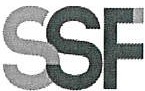 SUPERINTENDENCIADEL SISTEMAFINANCIEROSSF 2022ORDEN DE COMPRA	No.	371Versión pública según Art. 30 LAIP.Por supresión de información confidencial. Art. 24 Lit. c LAIP.FECHA: 08/11/2022PROVEEDOR: NOÉ ALBERTO GUILLÉN / LIBRERÍA LA NUEVA SAN SALVADORNIT:	xxxxxxxxxxxxxxxxxx901UNIDAD SOLICITANTE: DEPARTAMENTO DE SERVICIOS GENERALESADMINISTRADOR O.C.: JONATHAN MEJÍAFAVOR SUMINISTRAR LO SIGUIENTE:REQUERIMIENTO No. 363/2022ANALISTA: GERARDO CASTROBIEN	X	SERVICIO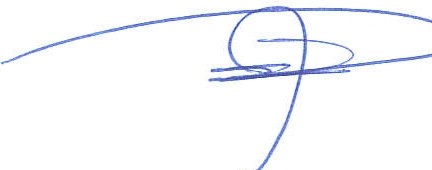 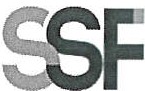 SUPERINTENDENCI.A DEL SISTEMA FINANCIEROFECHA: 08/11/2022SSF 2022ORDEN DE COMPRA	No.	371PROVEEDOR: NOÉ ALBERTO GUILLÉN / LIBRERÍA LA NUEVA SAN SALVADORNIT:	xxxxxxxxxxxxxxxx901UNIDAD SOLICITANTE: DEPARTAMENTO DE SERVICIOS GENERALESADMINISTRADOR O.C.: JONATHAN MEJÍAFAVOR SUMINISTRAR LO SIGUIENTE:REQUERIMIENTO No. 363/2022ANALISTA: GERARDO CASTROBIEN X	SERVICIOCANTIDAD	CODIGO	DESCRIPCION	COSTO UNITARIO	COSTO TOTALLUGAR DE ENTREGA: OFICINAS DE LA SSF UBICADAS EN TERCERA CALLE PONIENTE Y PASAJE ITSMANIA, #3952, COLONIA ESCALÓN, SAN SALVADOR.TIEMPO DE ENTREGA: 10 DÍAS CALENDARIO.SON: NOVECIENTOS CINCUENTA Y SEIS US DÓLARES 36/100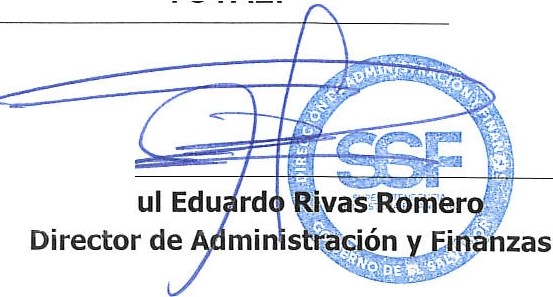 TOTAL:	956.36CANTIDADCODIGODESCRIPCION	COSTOUNITARIOCOSTO TOTAL192410402PAPELERIA Y UTILES DE OFICINA1.1900228.48PAQUETES DE POST IT 3X3 COLORES AMARILLO.48410402PAPELERIA Y UTILES DE OFICINA0.880042.24PAQUETES DE POST IT 3X2 EN COLORES NEÓN.348410402PAPELERIA Y UTILES DE OFICINA0.3500121.80BOLÍGRAFO COLOR AZUL PUNTO ULTRAFINO 0.7 MM.192410402PAPELERIA Y UTILES DE OFICINABOLÍGRAFO COLOR NEGRO PUNTO ULTRAFINO O.7 MM.0.350067.20144410402PAPELERIA Y UTILES DE OFICINA0.380054.72BOLÍGRAFO COLOR ROJO PUNTO ULTRAFINO 0.7 MM.36410402PAPELERIA Y UTILES DE OFICINA0.800028.80PLUMONCILLO PUNTO 0.2 COLOR AZUL.14410402PAPELERIA Y UTILES DE OFICINA0.800011.20PLUMONCILLO PUNTO 0.4 COLOR ROJO.16410402PAPELERIA Y UTILES DE OFICINA0.850013.60PLUMONCILLO PUNTO 0.4 COLOR NEGRO.20410402PAPELERIA Y UTILES DE OFICINA0.600012.00BORRADOR DE BARRA TIPO CAÑUELA26410402PAPELERIA Y UTILES DE OFICINA0.12003.12REGLA PLÁSTICA TRANSPARENTE DE 30 CM.12410402PAPELERIA Y UTILES DE OFICINA0.950011.40CAJA DE CLIP TIPO MARIPOSA #2 (CAJA DE 50 UNIDADES).12410402PAPELERIA Y UTILES DE OFICINA0.65007.80TACKY FINGER.8410402PAPELERIA Y UTILES DE OFICINA3.500028.00BATERÍA ALCALINA DE 9 VOLTIOS.24410402PAPELERIA Y UTILES DE OFICINA10.0000240.00PARES DE BATERÍA ALCALINA RECARGABLE AA.100410402PAPELERIA Y UTILES DE OFICINA0.320032.00ARILLO PLÁSTICO COLOR NEGRO ASPIRAL DE 18 MM.100410402PAPELERIA Y UTILES DE OFICINA0.330033.00ARILLO PLÁSTICO COLOR NEGRO ASPIRAL DE 20 MM.50410402PAPELERIA Y UTILES DE OFICINA0.420021.00ARILLO PLÁSTICO COLOR NEGRO ASPIRAL DE 25 MM.1410402PAPELERIA Y UTILES DE OFICINA0.00000.00